1. Popis materiálu	Materiál obsahuje nahrávku rozhovoru dvou kamarádek, které přijely do cizího města a studenta univerzity, který jim pomůže zorientovat se. Hlasy pro nahrávku propůjčili Tatiana Demina, Ekaterina Maslova a Vitaliy Usenko. Na dialog navazují zadání a cvičení, která jsou zaměřena na rozvoj jazykové, řečové i komunikativní kompetence žáků. Materiál je určen pro žáky s pokročilou úrovní znalosti ruského jazyka (minimálně B1, ideálně B2), protože dialog obsahuje hovorové výrazy typické pro mladé Rusy. S těmito výrazy se dále pracuje – cílem je, aby si žáci uvědomili rozdíly mezi neutrálními (spisovnými) a hovorovými výrazy také v osvojovaném cizím jazyce.2. Možnosti využití materiáluZadání 1: Poslouchejte rozhovor. Cílem zadání je vyslechnout rozhovor, označit neznámá a nejasná slova, uvědomit si správnou výslovnost. Autentický materiál je nahrán rodilými mluvčími.Zadání 2: Neznámá slova přeložte do češtiny. Cílem zadání je pochopení celého dialogu prostřednictvím odstranění bariér na lexikální úrovni. Využita je překladová metoda – žáci pracují s překladovými slovníky a hledají ekvivalenty neznámých slov ve své mateřštině.  Rozvíjí se jazyková kompetence žáků – rozšiřují si svou slovní zásobu (v případě hovorových slov jde spíše o pasivní slovní zásobu).Zadání 3: Pochopení frází – cvičení je zaměřeno na porozumění textu. Na základě kontextu mají žáci za úkol přeformulovat vybrané pasáže (fráze, věty) v ruském jazyce tak, aby dokázali, že správně rozumí jejich smyslu. Rozvíjí se řečová kompetence (žáci prokazují porozumění určité frází a tato sdělení nově formulují je s pomocí vlastních řečových prostředků).Zadání 4: Hraní rolí – cvičení je zaměřeno na procvičování výrazného čtení se zaměřením na správnou výslovnost. Úkolem žáků je předvést ve dvojici vyslechnutý dialog – při práci se zaměřují na správnou výslovnost segmentálních i suprasegmentálních jevů (zvuků, intonace, redukce, přízvuku, atd.) – i na této jazykové úrovni se projevují prostředky vlastní hovorovému jazyku.Zadání 5: Cílem tohoto cvičení je rozvoj jazykové kompetence na gramatické úrovni. Jde o pochopení významu předpon použitých se slovesem pohybu (jak předpony mohou měnit význam slovesa). Žáci mají spojit schematické znázornění pohybu s odpovídající předponou.Zadání 6: Cvičení je zaměřeno na procvičení řečové a rozvoj komunikativní kompetence. Řečová kompetence (na úrovni gramatiky) – procvičování použití slovesa pohybu s předponami s konkrétními předložkami (aby bylo dosaženo vyjádření požadovaného významu slovního spojení). Komunikativní kompetence je v tomto cvičení rozvíjena tvůrčí činností žáků – jejich úkolem je vymyslet vhodné věty (s použitím zadané gramatické konstrukce).Zadání 7: Cvičení je zaměřeno na rozvoj řečové kompetence – při práci s mapou (tedy autentickým materiálem; dochází také k rozvoji funkční gramotnosti žáků) žáci popisují stanovené učitelem/vymyšlené trasy z místa A do místa B. Procvičují tak použití sloves pohybu s předponami a odpovídajícími předložkami.Varianta zadání: učitel může přinést mapu/plán Moskvy nebo Sankt-Petěrburgu a zadat žákům připravit popis (nacvičit dialog) na orientaci v neznámém městě. Lze také zadat jako písemnou práci – žáci dostanou mapu s vyznačenou cestou (označenými místy) a jejich úkolem je písemně vypracovat popis cesty.Schémata (mapy) jakékoliv části města lze pohodlně vytvořit například výřezem mapy ze stránky http://maps.google.comZadání 8: Cvičení zaměřeno na rozvoj komunikativní kompetence formou hraní rolí. Žáci se ocitnou v relativně autentické situaci, kdy sami budou nuceni oslovit kolemjdoucího a zeptat se jej na cestu nebo budou osloveni cizincem, který je požádá o vysvětlení cesty.3. Klíč1. Слушайте разговор.- Ну, вот мы и приехали в Градец Кралове. И что теперь?- Не знаю. У нас совсем мало времени. Кажется, до факультета едут какие-то автобусы. - Да, но где остановка? Я вообще не понимаю, куда нам надо идти.- Ну и что будем делать? Между прочим, мы ужасно опазываем.- Может, спросим у кого-нибудь?- Извините, я слышу, у вас проблемы? Я могу вам чем-нибудь помочь?- О, вы говорите по-русски? Здорово!- Ну да, я изучаю русский язык в университете. Так что немного говорю. - Вы отлично говорите по-русски! Полин, нам с тобой очень повезло! Нам просто надо доехать до педагогического факультета. Мы не знаем, где тут остановка у вас и на каком автобусе или троллейбусе нужно ехать. - Сейчас я вам всё объясню, нет проблем! Вы можете поехать на автобусах номер 28, 9 и 24 и на троллейбусе номер 1. Когда вы доедете до остановки «Больница», то слева сразу увидите здание университета. Это такое кирпичное здание.- Красота, огромное вам спасибо! Вы нам так помогли!- Да не за что. Кстати говоря, я сам туда еду. Так что нам по пути. - Ура, теперь точно не заблудимся. 2. Незнакомые слова переведите на чешский язык.3. Выразите следующие фразы по-другому.И что теперь?Что будем делать дальше?Здорово!Замечательно/Очень хорошоПолин, нам с тобой очень повезло!Полин, нам улыбнулось счастье.Кстати говоря, я сам туда еду.К тому же/хочу добавить, что я сам туда еду.4. Разыграйте диалог в группах. Следите за правильным произношением. Не забывайте о редукции гласных.5. Соедините каждую приставку с соответствующей ей схемой.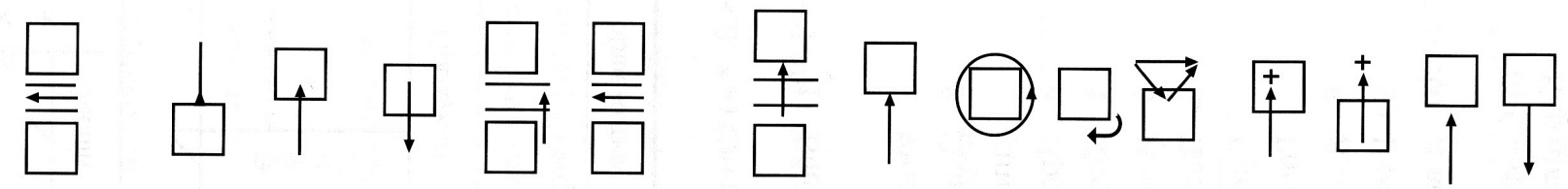 *Приставкам вы- и за- соответствуют две схемы.6. Употребите глаголы движения с приставками в предложениях. Упражнение выполните письменно. Идти+ по (чему) ..................................................................................................................................+ вдоль (чего) ..............................................................................................................................+ мимо (чего) ..............................................................................................................................Пойти+ в/во (что) ..................................................................................................................................+ на (что) .....................................................................................................................................+ к (кому) ....................................................................................................................................Входить/войти+ в/во (что) ..................................................................................................................................+ на (что) .....................................................................................................................................+ к (кому) ....................................................................................................................................Выходить/выйти+ из (чего) ....................................................................................................................................+ с (чего) ......................................................................................................................................+ от (кого) ...................................................................................................................................+ на (что) .....................................................................................................................................Проходить/пройти(что) .............................................................................................................................................+ вдоль (чего) ..............................................................................................................................+ мимо (чего) ..............................................................................................................................+ по (чему) ..................................................................................................................................Переходить/перейти(что) .............................................................................................................................................Доходить/дойти+ до (чего) ...................................................................................................................................Обходить/обойти(что) .............................................................................................................................................Заходить/зайти+ за (что) ......................................................................................................................................+ в/во (что) ..................................................................................................................................+ на (что) .....................................................................................................................................+ к (чему) .....................................................................................................................................Приходить/прийти+ в/во (что) ..................................................................................................................................+ на (что) .....................................................................................................................................+ к (чему) .....................................................................................................................................Уходить/уйти+ из (чего) ....................................................................................................................................+ с (чего) ......................................................................................................................................+ от (чего) ....................................................................................................................................Подходить/подойти+ к (чему) .....................................................................................................................................Отходить/отойти+ от (чего) ....................................................................................................................................7. Работайте с картой города/деревни. Опишите путь из вашего дома (с вокзала, остановки) в школу (центр города/деревни). Придумайте разные варианты путей. Употребите приведённые выше глаголы движения с приставками.8. Работайте в парах. Представьте себе, что к вам на улице обратился иностранец и просит объяснить ему путь (варианты путей придумайте сами).Název materiáluNa nádraží (На вокзале)Anotace materiáluMateriál je určen pro žáky s pokročilou znalostí ruského jazyka. Je založen na poslechu nahrávky rozhovoru dvou kamarádek, které přijely do cizího města a potřebují se dostat z nádraží na pedagogickou fakultu univerzity.Doporučená jazyková úroveň žákůB2Cíl materiáluŽák porozumí vyslechnutému textu.Žák rozumí výrazům hovorového jazyka.Žák vymyslí rozhovor na zadané téma.PoznámkaВВПРОПРОДОДОДООБОБПОПОПОВЫ*ВЫ*ПРИПРИЗА*ЗА*ЗА*УУПОДПОДПЕРЕОТ